AP Chemistry Course Syllabus 2022-2023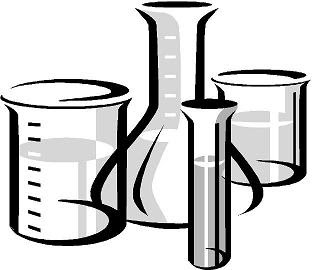 Mrs. Smithjensmith@asd20.org(notice my e-mail includes my first name and not just my first initial)484-0091 x2226     Room 2226This course is designed to be the equivalent of the general chemistry course usually taken during the first college year. For some students, this course enables them to undertake, as freshmen, second-year work in the chemistry sequence at their institution or to register for courses in other fields where general chemistry is a prerequisite. For other students, the AP Chemistry course fulfills the laboratory science requirement and frees time for other courses. For any student taking chemistry in college, AP Chemistry provides a solid foundation of chemistry knowledge. All students will take the AP Chemistry Exam in May 2023. A student who does not complete the AP exam will have the AP course weight removed from their GPA. There is a fee for the exam; exam fees are non-refundable. Hand-written homework will be graded on an effort basis, but all homework should be corrected before it is turned in. Work must always be shown or you risk losing credit. All homework may be turned in one day late without penalty (grace day). Class PowerPoints and other class materials may be uploaded to Schoology or Infinite Campus.Students must take initiative in learning all material. Students are encouraged to work together on homework; however, the actual written work should be the student’s own, never copied. Labs will be hands-on and will be done in pairs or groups, but lab write-ups must be written individually unless otherwise instructed. No written work of yours should EVER be in another student’s hands. You should never copy or paste anyone else’s work into your own, nor should you ever email any work of your own to another student other than raw data. Do not ever “just take a picture” of anyone’s work. However, study partners and study groups are highly encouraged. If you miss a lab, get the data from a classmate and turn in the write-up within a week of the due date. If you violate safety rules or do not clean up after your lab, your grade will be affected.Free response and multiple choice quizzes and tests will usually be open book and open note, but not “open friend/Internet/powerpoint” and will be graded like AP exams. All quizzes and tests must be corrected after we go over the answers. Corrections must include detailed explanations of both why you got it wrong and why the answer is correct or no credit will be added. Not completing corrections will result in a low class grade. You can earn up to half of the missed points back. The first semester final will be in the form of the AP exam; it will be closed-book, and should be corrected after the winter break. There will be no second semester final.  Instead, there will be a final project worth 20% of your second semester grade.Late & missing work: All homework must be turned in before the unit quiz or test is taken. All assignments may lose points if late. Once the unit test has been taken, missing homework will not be accepted for a grade.  If you’ve been absent a lot, please ask to postpone a test until you are caught up with the daily work. Labs more than four days late will not be accepted, in line with TCA late work guidelines.  In all cases, communication is key; often grace will be granted.Communication: Email is the best way to reach me jensmith@asd20.org.Required Supplies: Large 3-ring binder with dividersSmall binder to use as a lab portfolio (composition book for labs optional)Lined and graph paperGraphing calculator (TI-83 or higher)Pens (black or blue ink for labs), pencils, expo markers.Colored pencils and highlighters (optional)I highly recommend purchasing your very own Chemical Splash Goggles to use in lab.  Plus, you would need to purchase your own goggles for college anyway.  Must be chemical SPLASH goggles.Textbook:  Brown, LeMay & Bursten, Chemistry The Central Science, 13th Edition. AP edition, ISBN 0-13-357412-1 Pearson Education Inc., 2015 (provided)Grading Weights:First semester	1. Tests & Quizzes	40%	2. Daily Grades (including homework)	15%	3. Lab Reports				25%	4. Final Exam					20% Second semester	1. Tests & Quizzes	40%	2. Daily Grades (including homework)	15%	3. Lab Reports				25% 	4. Final Project					20% ***********************Students and Parents: Put this date on your calendar:_____________, May _____ , 2023: AP Chemistry Exam!Tear off the next page to give to Mrs. Smith- keep your syllabus!Student Information SheetAP Chemistry 2022-23Name: _____________________________________________________________  Grade: ________ Current Math Course: _________________________ Why are you taking AP Chemistry this year?What is something extra cool you did this summer (besides eat & sleep!)?•	One goal for AP Chemistry class (could be related to grades, participation, behavior, leadership, understanding, etc): •	One non-academic or non-chemistry goal for this school year: •	How can I show support for you outside of the classroom this year? (Ideas: Attend the musical, the art show, or a specific sporting event; ask about my weekend, etc)Please print then sign below to indicate your compliance and support of the course syllabus and student expectations.  We’re going to have a great year! Thank you!  	- Mrs. Jennifer SmithI, ________________________________________, have read and agreed to the student expectations.                (PRINT STUDENT NAME)_________________________________________     ________________________                      STUDENT SIGNATURE                           	      DATEI, _______________________________________, have read and agreed to the student expectations. *         (PRINT PARENT/GUARDIAN NAME)_________________________________________   __________________________           PARENT/GUARDIAN SIGNATURE                            DATE*If you have any questions concerning the syllabus, or any special concerns or requests I should be aware of, please write them in the space below or on the back, or shoot me an email.****PARENTS!! Please try, if at all possible, to avoid taking family trips that will result in your student missing this class, especially in April. ****Thanks!!**Please turn in this page only to Mrs. Smith on the second day of school.**